Special Events for April 20191 A special yoga class in celebration for Yoga Month with yoga teacher JoseyWhere: 	 At the school, in the library or the classroom What:		Did you know that there are over 900 yoga poses?  As many of the yoga studios around town are promoting April as a great month to start yoga, we decided this would be a good time to add more yoga too!  We are pleased to introduce Josey!   Josey is a yoga specialist with East to West yoga since 2002, and a certified instructor with the YMCA since 1998.  Josey will guide the children through a series of poses and breathing exercises.  As they love to laugh and have tremendous imagination, they will create an adventure out of the funny stories told.   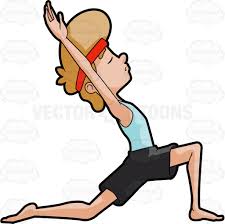 What a wonderful way to end the week after a morning at Wimgym!  Cost: $6.00When:  Friday, April 6			Classroom 1:	2:00 p.m.	Classroom 3:	3:30 p.m.Classroom 2:	2:30 p.m.	Classroom 4:	3:00 p.m.  Classroom 5:  	2:00 p.m.2 Sportball: “Basketball” is gravity in action!Where:	In the child’s classroom What:	Sportball is a half hour of fun and learning with a physical education animator (“coach”).   For the "What goes up must come down" week, the children will take part in the game of basketball.   The coaches at Sportball always use creative techniques to stimulate the imagination of the children and get everyone into the action!   If your child does not usually attend on Wednesdays, he/she is welcome to come to the Sportball Workshop at the time shown below.  Cost: $9.00.  When:  Wednesday, April 10   	Classroom 1:	11:30a.m. & 12:00 a.m.	Classroom 2:	10:30 a.m. & 11:00 a.m. Classroom 3:	9:30 a.m. 	Classroom 4:	10:00 a.m.  Classroom 5:  	11:30 a.m.   3   Excursion to Stewart Hall Cultural Centre: Les visites du Renard.  Puppet Show and Dance Workshop  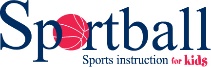 Where: 	176 du Bord-du-lac Pointe-Claire 514-630-1220What: 	Lady Grey (Jacqueline van de Geer) loves, teatime, especially because it is the time of the day that her special fox keeps her company.  While thy are having their teach Fritz Foxhill tells Lady Grey all about the parks and the forest around the small town where they live.  It seems that very day the parks and the forests are getting more and more dirty since lots of people love to have picnics but simply seem to forget to take their garbage with them.  Lady Grey and Fritz Foxhill decide together to make a plan to take action and clean up the parts and forest forever!  The is a 45-minute show, followed by a 30-minute dance workshop!  It will be in French.   Cost: $15.00.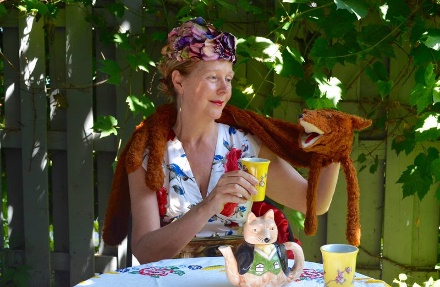 When:  Thursday, April 11.  Please be at school by 8:15 am to leave on time.4 Cooking Class Field Trip to Provigo’s Kitchen
Where:          	 16900 Trans-Canada, Kirkland  514-426-3005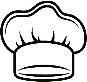 What:             	Provigo has a great program to teach the fundamentals of cooking skills to children and to promote good nutrition.  It’s actually a really great set-up where the children spend an hour cooking in the Provigo kitchen with their chefs and then do a tour through the grocery store to get an understanding of nutrition while seeing all of the different foods.  For our excursion, we will be making pizza cupcakes! If your child does not usually attend on Thursdays, he/she is welcome to at the time shown.  The cost is $19.00. When:  Thursday, April 25.  Please be at school by 8:15 am to leave on time.5     A Children’s Concert “Under the Big Top” with pianist Michael Woytiuk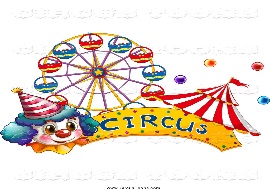 Where:	   	At the school, in the libraryWhat:		Michael takes the kids under big top to explore all of the wonders of the Circus!  Michael is going to introduce the children to various types of music by having them listen while moving so that they can really fell the beat of the music.  Michael perform several times a year at Montessori and his concerts are always a success with the children (and the Teachers too!)  If your child does not attend on Mondays, he/she is welcome to attend at the time shown.  Cost:  $6.00	When:	Monday, April 29 		Classroom 1:	10:45 a.m.  Classroom 2:          10:15 a.m.						Classroom 3:  	9:15 a.m.   Classroom 4&5:      9:45 a.m._______________________________________________________________________________________I give permission for my child to participate in the following:1 A special yoga class in celebration of Yoga Month				      Yes No 	Cost:	$   6.002 Sportball “Basketball” is gravity in action!					      Yes No 	Cost:	$    9.003 Excursion to Stewart Hall (Classrooms 1,2,4 and 5 – 100% toilet trained!)	       Yes No 	Cost:	$   15.00  4 Cooking class Field Trip to Provigo’s kitchen(Classrooms 1,2 and 5)	      	       Yes No 	Cost:	$   19.005 “A Children’s Concert “Under the Big Top”	with pianist Michael Woytiuk    	       Yes No 	Cost:	$     6.00CHILD’S NAME ________________________________________________Classroom No.__________________PARENT’S SIGNATURE______________________________________TOTAL SUBMITTED $_________________IMPORTANT:  PLEASE GIVE THIS FORM AND THE FEE TO THE TEACHER OR OFFICE BY Wednesday, April 3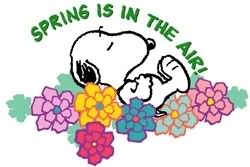 